PRÉNOM : 	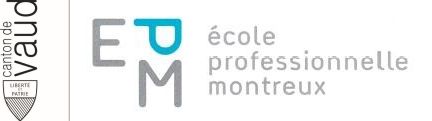 CLASSE : 	DATE :  	Maximum des pointsp.Total des points obtenus1. Quels sont les 5 catégories de fromage présentées  dans le support de cours ? (p. 5-10)1. Quels sont les 5 catégories de fromage présentées  dans le support de cours ? (p. 5-10)5p.Fromages à pâte mi-dureFromages à pâte molle croûte lavéeFromages à pâte molle croûte fleurie (moisissure blanche)Fromages à pâte molle croûte fleurie (moisissure blanche)Fromages à pâte molle à moisissure bleueFromages frais2. Nommez un fromage pour la région/AOP  proposée et une préparation/cuisson adaptée. (p.5-10)2. Nommez un fromage pour la région/AOP  proposée et une préparation/cuisson adaptée. (p.5-10)2. Nommez un fromage pour la région/AOP  proposée et une préparation/cuisson adaptée. (p.5-10)4p.Région/AOPNom du fromagePréparation/cuissonJuraTête de MoinesPlateau de fromage, rosetteFribourgVacherinFondueSuisse orientaleAppenzellSalade, petit déjeunerSuisse centralTilsitApéritif, plateau de fromage3. L’Italie produit beaucoup de spécialité de fromage frais. Relier le fromage frais à sa préparation/utilisation en cuisine. (p.5-10)3. L’Italie produit beaucoup de spécialité de fromage frais. Relier le fromage frais à sa préparation/utilisation en cuisine. (p.5-10)3. L’Italie produit beaucoup de spécialité de fromage frais. Relier le fromage frais à sa préparation/utilisation en cuisine. (p.5-10)6p.Mascarpone Tirami sùMascarpone Pizza Mozzarella Ravioli Mozzarella Salade de tomate et basilicRicottaSauce à saladeRicottaTortellini 4. Une assiette de fromage est servie avec divers accompagnements. Entourez ce qui convient au mieux. (p.5-10)4. Une assiette de fromage est servie avec divers accompagnements. Entourez ce qui convient au mieux. (p.5-10)4. Une assiette de fromage est servie avec divers accompagnements. Entourez ce qui convient au mieux. (p.5-10)4. Une assiette de fromage est servie avec divers accompagnements. Entourez ce qui convient au mieux. (p.5-10)4. Une assiette de fromage est servie avec divers accompagnements. Entourez ce qui convient au mieux. (p.5-10)4. Une assiette de fromage est servie avec divers accompagnements. Entourez ce qui convient au mieux. (p.5-10)4. Une assiette de fromage est servie avec divers accompagnements. Entourez ce qui convient au mieux. (p.5-10)8p.Figue Paprika S. mayonnaise Pain aux noix Raisins Miel Glace vanille Pommes fritesS. vinaigrettePain de seigleCumin Salade vertePoire Crème chantilly 5. Ecrivez un menu de fête en incluant les deux recettes de l’application du jour. Respectez l’orthographe ! (p.137, 48-50 recettes)5. Ecrivez un menu de fête en incluant les deux recettes de l’application du jour. Respectez l’orthographe ! (p.137, 48-50 recettes)7p.ServiceMets Hors d’œuvre froidPotageHors d’œuvre chaudMets principaleFéculantLégumesEntremets / Dessert6. Selon le bulletin de livraison, 6,250 kg de cou de porc (poids brut) ont été payés CHF 89.80. Après le rôtissage, il vous en reste encore 4,970 kg. a) Calculez, en pour-cent du poids brut, la perte au rôtissage ! b) calculez le prix net au kg du cou de porc rôti ! (arrondissez correctement !) (p-156)4p.a) 6.250 – 4.970 = 1.280 kg de perte	1.280 x 100 / 6.250 = 20.48 % de perteb) 100 – 20.48 = 79.52%	89.80 x 100 / 79.52 = 112.93 CHF/kg netb) variante: 89.80 x 6.250 / 4.970 = 112.93 CHF/kg net